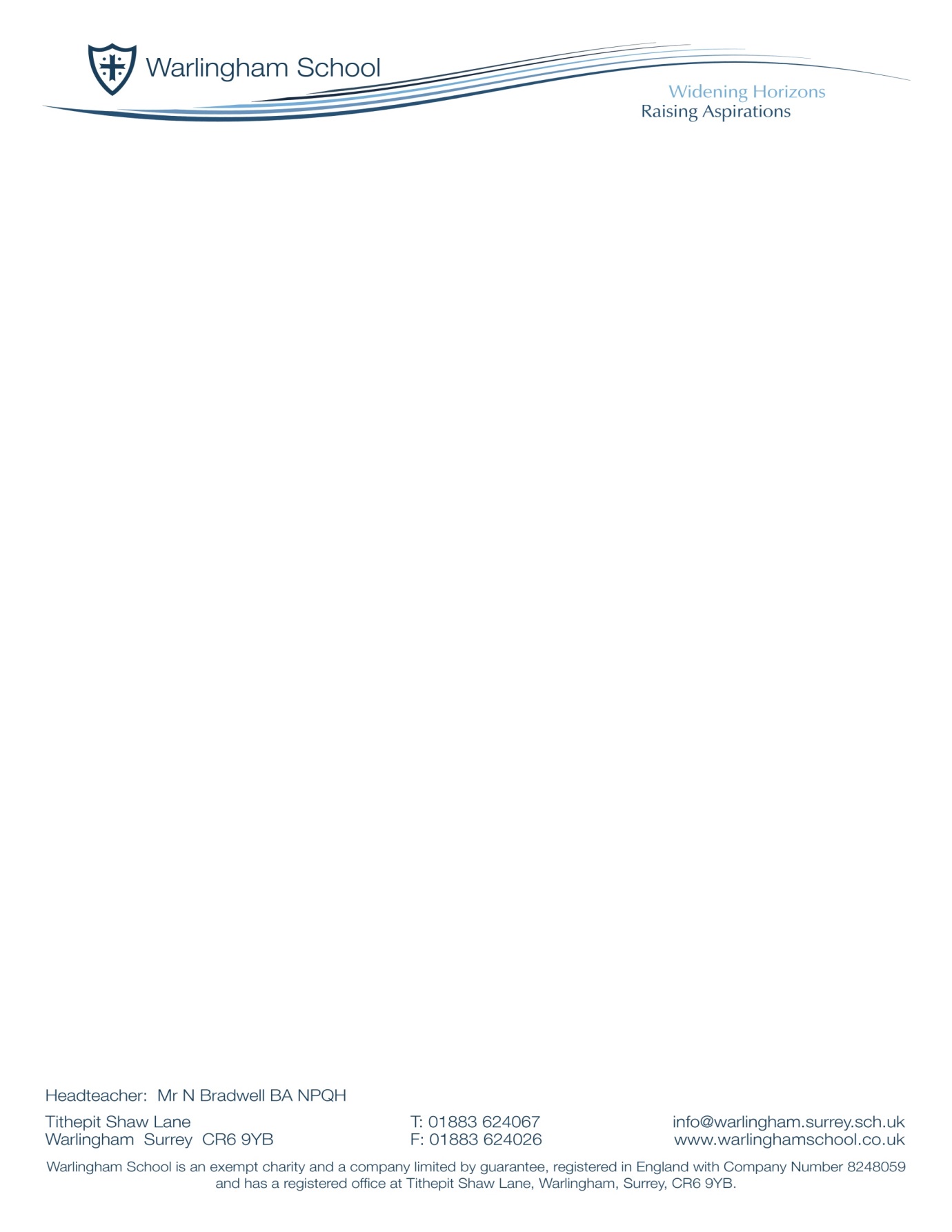 Year 8 & 9 Football Tour – Easter Holidays 201718th May 2016Dear Parent/Guardian,After the success of this year’s football tour to Villarreal (http://warlinghamschoolpe.weebly.com/warlingham-football-tour---villarreal-2016.html) the PE department will be running another tour for Year 7 and Year 8 students. The PE department will be taking students to Villarreal or Dortmund during the Easter holidays. At present the quote is currently around £825 or £800 but once the numbers are confirmed, we will have a final price as obtaining 28 students may reduce the price. Last year’s tour was priced at £830 with 27 students attending. The itinerary includes 5 days and 4 nights at the destination, 4 or 6 coaching sessions with fully qualified coaches from the affiliated club as well as at least one match against local opposition. It also includes a stadium visit, viewing a live match at a professional team’s stadium, a full football/training kit and a Warlingham branded tour t-shirt. Accommodation is 4* hotel, and a variety of meals included. Insurance is also included in the cost as well as all travel expenses and administration fees.In order to finalise our decision and provide you with accurate information on the cost and logistics, we are just looking to get a gauge of students who would be interested in attending the tour. As you can imagine, the interest for this trip is key for us to finalise the finer details, so please return your reply slips as soon as possible.If you require further information, please contact myself, but in the meantime, please ask your child to return their reply slip before Friday 27th May. This reply slip does not mean you have to follow through with payment; it is merely to get a good idea of numbers, however a deposit will be required in June of £200 and full payment at least 10 weeks before the tour commences if you so choose to commit to the tour. There will be a parental information evening on Wednesday 22nd June for those who have confirmed their interest where final details will have been arranged.Yours sincerely,Mr R AshdownHead of P.E. Department__________________________________________________________________________________Student’s name ___________________________________________TG____________Confirmed interest 